JÍDELNÍČEK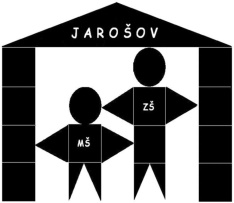  21.5. – 25.5.2018Změna JL a alergenů vyhrazena. Pokrmy jsou určeny k přímé spotřebě bez skladování.Pitný režim v MŠ je zajišťovaný v rámci stravování. K obědu je vždy podávaný nápoj – (neslazený nápoj, slazený ovocný nápoj, čaje, mléko, ochucené mléko)         7 Výběr  obědů je určen pro strávníky ZŠ, pro děti v MŠ se vaří oběd č.1.Vedoucí jídelny: A.Lacušková        Kuchařka:  R.Hoferková, M. ŘezníčkováObsahuje alergenyPondělí21.5.PřesnídávkaPolévkaOběd č.1Svačinkašlehaná Niva, rohlík, mléko, ovocejáhlová se zeleninouvepř. kostky na česneku, vař. brambory, čerstvá zeleninapažitka, rama, chléb, čaj1,71,911,7Úterý22.5.PřesnídávkaPolévkaOběd č.1Oběd č.2Svačinkazelenina, tuňáková pomazánka, chléb, mlékopórková s bramboryvař. vejce, čočka na kyselo, chléb, ZŠ-ovocerýžový salát s kuřecím masem a zeleninouhrnková buchta s ovocem, čaj1,4,7,1091,3,771,3,7Středa23.5.PřesnídávkaPolévkaOběd č.1Svačinkabulgurová pomazánka, knuspi chléb, mlékozel. vývar s nudlemipřír. hov. roštěnka, bram. kaše, zelný salátzelenina, Lučina, chléb, čaj1,7,101,3,7,91,71,7Čtvrtek24.5.PřesnídávkaPolévkaOběd č.1Oběd č.2 Svačinkadrožďová pomazánka, chléb, mléko, ovocekulajdarýžový nákyp s ovocemkrůtí játra na roštu, vař. brambory, čer. řepazelenina, vař. vejce, rama, tmavý chléb, čaj1,3,71,3,71,3,711,3,7Pátek25.5.PřesnídávkaPolévkaOběd č.1Svačinkatvarohová pomazánka s bylinkami, chléb, mléko, ovocekvětáková s bramborykuře na paprice, tarhoňa, ZŠ-ovocezelenina, máslo, celozrnný rohlík, čaj 1,71,91,71,7,11